ПРИСОЕДИНЕНИЕ МЛАДШЕГО ЖУЗА К РОССИИВ конце 20-х гг. XVIII в. война с Джунгарией закончилась победой казахского ополчения, однако междоусобная борьба султанов и ханов за трон усугубила положение.- В политический конфликт втянулась Российская империя.Обратиться за помощью к России хана Младшего жуза Абулхаира обострение вынудили причины:приостановить нападение на Младший жуз волжских калмыков и башкир;вытеснить с политической арены своих противников;дать отпор джунгарской агрессии;урегулировать положение казахов, веками кочевавших в поймах рек Иртыш, Орь, Яика;восстановить традиционную караванную торговлю между Россией и среднеазиатскими владениями;основной является личный фактор.В 1726 г. Абулхаир хан отправил своих послов в Россию, проявив стремление войти в состав империи. Однако переговоры не имели успеха.В 1730 году влиятельные бии Младшего жуза поручили хану Абулхаиру вести переговоры с Царским правительством о заключении военного союза с Россией.Однако хан нарушил предписания совета биев, Абулхаир поручил своим послам бию Кутлымбету Коштайулы и батыру Сейткулу Койдагулулы провести переговоры о принятии Младшего жуза в состав России.Посольство прибыло в Петербург в сентябре 1730 г.1731 г. 19 февраля императрицей Анной Иоанновной была подписана грамота о принятии Младшего жуза в состав Российской империи.При подписании грамоты был оговорен ряд условий:казахи должны были платить ясак (налог);народы России должны прекратить набеги на казахов;в случае нападения «неприятелей» Россия защитит казахов;Абулхаир должен вернуть пленных и жить в мире с калмыками и башкирами.История показала, что не одно из обязательств, оговоренных при подписании грамоты о принятии Младшего жуза в российское подданство с обеих сторон (Российская империя - Младший жуз) не было выполнено.Подданство Младшего жуза Российской империи имело фиктивный характер.Для подписания грамоты о российском подданстве и приведения казахов к присяге в Казахстан было направлено русское посольство во главе  переводчиком коллегии иностранных дел А.И. Тевкелевым.В составе дипломатической миссии был и влиятельный башкирский старшина и батыр Таймас Шаимов.А.Тевкелеву были даны инструкции склонить Младший жуз к подданству, разрешалось истратить миллион рублей на подкуп правителей жуза.В октябре 1731 г. выступила против принятия Российского подданства значительная часть, султанов, биев и старшин Младшего жуза.Оппозицию возглавил султан Барак.Некоторая часть знати Младшего жуза была против принятия российского подданства, пыталась сорвать переговоры и убить российских послов.Охрана дипломатической миссии российских послов была возложена на сына Абулхаира султана Нуралы.1731г. 10 октября хан Абулхаир и 29 старшин Младшего жуза («ханская партия») приняли российское подданство.Это произошло в междуречье рек Иргиз и Тобол в урочище Майтюбе.А.Тевкелев за приведение казахов Младшего жуза к присяге удостоился звания генерала русской армии.А также А.Тевкелев и его потомки владели тысячами крепостных крестьян в Оренбургском крае.Принятие российского подданства Младшим жузам имело свои последствия:правители Средней Азии усмотрели ослабление позиции ислама;Абулхаир теряет свой авторитет и влияние среди казахов.Абулхаир был утвержден ханом только Младшего жуза;реальной военной помощи Царским правительством в войне с джунгарами не оказано;приграничные конфликты казахов с башкирами, калмыками и уральскими казаками не прекратились;царизм получил возможность решительно и последовательно проводить политику колонизации казахских земель.Казахи, кочевавшие в районах, смежных с Хивой, каракалпаками, сохраняли независимость до середины XIX в.В 1741 г. Джунгарский правитель Галдан Цэрен организовал новый опустошительный поход на территорию Казахстана.Охолодевшие отношения хана Абулхаира и российской власти смягчились благодаря помощи Тевкелева после встречи 1742 г. близ Оренбурга.Хан Младшего жуза Абулхаир погиб в 1748 году от рук политических противников (Барак султана).Принятия российского подданства ханами Среднего жузаВ 1-ой половине XVIII в. пограничным с казахами крепостям выделялись денежные суммы для «содержания» казахской знати.Киргиз-кайсацкая (позднее оренбургская) комиссия (экспедиция)В 1734 г. была образована Киргиз- кайсацкая экспедиция под руководством обер-секретаря сената И.К. Кириллова.Его помощником стал толмач А.Тевкелев.Экспедиция состояла из 2700 человек.Специальная комиссия, которая первоначально называлась киргиз - кайсацкой, позднее была переименована в Оренбургскую.Основные цели Ккиргиз-кайсацкой экспедиции:Строительство крепости на р. Орь.Расширение торговли со Средней Азией.Освоение природных богатств края.Основание города на Сырдарье.Постепенное образование речной флотилии.В 1735 г. по просьбе хана Абулхаира была основана Оренбургская крепость.Позднее крепость была переименована в Орскую.Абулхаир планировал укрыться в крепости в случае беспорядков.Орская крепость дала возможность петербургскому двору постоянно вмешиваться в «киргиз-кайсацкие дела» в 30-е гг. XVIII в.После смерти И.К. Кириллова начальником Оренбургской комиссии стал известный историк В.Н.Татищев.Заручившись поддержкой хана Абулхаира, он снарядил первый торговый караван в Среднюю Азию.В августе 1738 г. В.Н.Татищев созвал съезд казахских султанов в Оренбурге.На съезде Абулхаир хан с сыновьями и около 60 старшин Младшего и Среднего жузов подтвердили присягу на верность России.Оренбургская крепость была перенесена в глубь российской территории.Оренбург стал одним из стратегических центров царизма в колонизации Западного Казахстана.Обострение земельного вопроса Строительство Уральской пограничной линииОбострение земельного вопроса в Младшем жузе в 30-40 гг. XVIII века вызвал ряд причин:Строительство военных укреплений. Строится линия военных укреплений Уйская: от Верхнеяицкой крепости до Звериноголовской на 770 верст;С 1734 г. царизм запретил кочевку казахов на правобережье Яика (Жайыка);В 1742 г. был издан царский указ, запрещающий казахам кочевать в близи Жайыка, Яицкого городка и строящихся крепостей.Последствия российской политики, приведшей к земельному кризису (30-40 гг. XVIII в.):привел к кризису скотоводческого хозяйства;вызвал усиление набегов казахов на пограничные крепости;вызвал сокращение пастбищных угодий.Вхождение казахов в сферу российского влияния в 30-е г. XVIII века вызвало усиление набегов правителей Хивы и Бухары на казахов Южного Казахстана.В 40-х годах XVIII века угроза над присырдарьинскими казахами нависла со стороны Иранского правителя Надир шаха, захватившего южные районы Казахстана.С целью не допущения казахов Младшего жуза на правобережье Жаика (Урала) царизм не редко пратиковал выжигание травы.Причины недопущения казахов Младшего жуза на правобережье Жаика (Урала) (30- 40 гг. XVIII в.):царизм не хотел иметь в своем тылу массу кочевников;эта территория предназначалась для заселения российским населением.появление казахов в междуречье Жаика и Волги могли привести к конфликту с башкирами и калмыками.Таким образом, в XVIII веке в основе казахско-российских противоречий лежали земельные проблемы.Строительство Новоишимской (Новоесильской) линииВ 50-х гг. XVIII вв. завершается строительство Иртышской пограничной линии на северо-востоке Среднего жуза (Северо- восточных границ Казахстана).В это же время возведена Колыванская линия, от Усть-Каменогорской до Кузнецкой крепости.К середине 50-х гг. XVIII вв. царское правительство, пользуясь казахско- джунгарскими противостояниями, приступило к открытому захвату казахских земель.В 1747 г. Елизавета Петровна издала указ, где все демидовские заводы и рудники были объявлены собственностью династии Романовых.В 1752-1755 гг. на северных землях Среднего жуза царизм возводит Новоишимскую линию.Ново-Ишимская линия соединяла Уйскую линию с Иртышской, протяженностью 540 верст.На Ново-Ишимской линии были построены:Звериноголовская, Петропавловская и Пресновская крепости;Самая крупная Петропавловская, основанная в 1752 г..Прежняя Староишимская пограничная линия была выдвинута в глубь казахских кочевий до 250 верст.Она получила название «Горькой линии», из-за множества горько-соленых озер на её территории. Н.Петропавловский писал, что в Курганском, Ишимском и Тюкалинском округах ещё в 40-х гг. XIX в. происходили столкновения между крестьянами и киргизами.В 1765 г. командующий сибирскими линиями распорядился об отмежевании на степной стороне Иртыша 10-верстной полосы.До 1765 г. казахам было запрещено приближаться к российским крепостям ближе 10 верст, а после 1765 г. - 30 верст.Только в 1771 г., после многократных обращений казахских ханов и султанов, прииртышским казахам (Среднего жуза) во главе с султанами Султанбетом и Урусом было разрешено перекочевывать на правобережье р. Иртыш с условиями:1. Разрешено переходить в зимнее время (лишь на время)Казахи обязывались предоставлять аманатов.Разрешено переходить лишь «благонадежным» степнякам.Редут-укрепление сомкнутого вида, как правило, земляное с валом и рвом, предназначенное для круговой обороны.Верста - 1 066,781 метра.Военно-оборонительные линии на территории Казахстана (к концу 50-х гг. XVIII вв.)РазделРазделКазахское ханство в XVIII векеКазахское ханство в XVIII векеКазахское ханство в XVIII векеКазахское ханство в XVIII векеКазахское ханство в XVIII векеФИО педагогаФИО педагогаСтародубцева Юлия ВладимировнаСтародубцева Юлия ВладимировнаСтародубцева Юлия ВладимировнаСтародубцева Юлия ВладимировнаСтародубцева Юлия ВладимировнаДатаДата07.10.202307.10.202307.10.202307.10.202307.10.2023Класс Класс Количество присутствующих: отсутствующих:отсутствующих:отсутствующих:отсутствующих:Тема урокаТема урокаНачало присоединения Казахского ханства к Российской империи.Исследовательский вопрос:Каковы были причины и последствия обращения хана Абулхаира с письмом к Анне ИоановнеНачало присоединения Казахского ханства к Российской империи.Исследовательский вопрос:Каковы были причины и последствия обращения хана Абулхаира с письмом к Анне ИоановнеНачало присоединения Казахского ханства к Российской империи.Исследовательский вопрос:Каковы были причины и последствия обращения хана Абулхаира с письмом к Анне ИоановнеНачало присоединения Казахского ханства к Российской империи.Исследовательский вопрос:Каковы были причины и последствия обращения хана Абулхаира с письмом к Анне ИоановнеНачало присоединения Казахского ханства к Российской империи.Исследовательский вопрос:Каковы были причины и последствия обращения хана Абулхаира с письмом к Анне ИоановнеЦели обучения, которые достигаются на данном уроке (ссылка на учебную программу)Цели обучения, которые достигаются на данном уроке (ссылка на учебную программу)7.3.2.2 – определять результаты внешней политики Казахского ханства7.3.2.2 – определять результаты внешней политики Казахского ханства7.3.2.2 – определять результаты внешней политики Казахского ханства7.3.2.2 – определять результаты внешней политики Казахского ханства7.3.2.2 – определять результаты внешней политики Казахского ханстваЦель урокаЦель урокаВсе: уточняют результаты внешней политики казахского ханства в первой половине XVIII  векаБольшинство: называет причины и последствия обращения Абулхаир хана к Анне ИоановнеНекоторые: делают выводы о роли хана Абулхаира в казахско-русских отношениях  в первой половине XVIII века  Все: уточняют результаты внешней политики казахского ханства в первой половине XVIII  векаБольшинство: называет причины и последствия обращения Абулхаир хана к Анне ИоановнеНекоторые: делают выводы о роли хана Абулхаира в казахско-русских отношениях  в первой половине XVIII века  Все: уточняют результаты внешней политики казахского ханства в первой половине XVIII  векаБольшинство: называет причины и последствия обращения Абулхаир хана к Анне ИоановнеНекоторые: делают выводы о роли хана Абулхаира в казахско-русских отношениях  в первой половине XVIII века  Все: уточняют результаты внешней политики казахского ханства в первой половине XVIII  векаБольшинство: называет причины и последствия обращения Абулхаир хана к Анне ИоановнеНекоторые: делают выводы о роли хана Абулхаира в казахско-русских отношениях  в первой половине XVIII века  Все: уточняют результаты внешней политики казахского ханства в первой половине XVIII  векаБольшинство: называет причины и последствия обращения Абулхаир хана к Анне ИоановнеНекоторые: делают выводы о роли хана Абулхаира в казахско-русских отношениях  в первой половине XVIII века  Критерии успехаКритерии успехаВсе: Указывают  мотивы присоединения Казахстана к Россиии в первой половине XVIII  векаБольшинство: Определяют причины и последствия обращения Абулхаир хана к Анне ИоановнеНекоторые: Оценивают политику хана Абулхаира по принятию подданства Российской империи  в первой половине XVIII века  Все: Указывают  мотивы присоединения Казахстана к Россиии в первой половине XVIII  векаБольшинство: Определяют причины и последствия обращения Абулхаир хана к Анне ИоановнеНекоторые: Оценивают политику хана Абулхаира по принятию подданства Российской империи  в первой половине XVIII века  Все: Указывают  мотивы присоединения Казахстана к Россиии в первой половине XVIII  векаБольшинство: Определяют причины и последствия обращения Абулхаир хана к Анне ИоановнеНекоторые: Оценивают политику хана Абулхаира по принятию подданства Российской империи  в первой половине XVIII века  Все: Указывают  мотивы присоединения Казахстана к Россиии в первой половине XVIII  векаБольшинство: Определяют причины и последствия обращения Абулхаир хана к Анне ИоановнеНекоторые: Оценивают политику хана Абулхаира по принятию подданства Российской империи  в первой половине XVIII века  Все: Указывают  мотивы присоединения Казахстана к Россиии в первой половине XVIII  векаБольшинство: Определяют причины и последствия обращения Абулхаир хана к Анне ИоановнеНекоторые: Оценивают политику хана Абулхаира по принятию подданства Российской империи  в первой половине XVIII века  Ход  урока Ход  урока Ход  урока Ход  урока Ход  урока Ход  урока Ход  урока Этапы урокаДеятельность учителяДеятельность учителяДеятельность учителяДеятельность обучающихсяОценивание РесурсыОрганизационный этап Психологический настрой. Деление на группы.Проверка пройденного материалаМетод «Филворд»-найти понятия которые изучали в предшествующих темах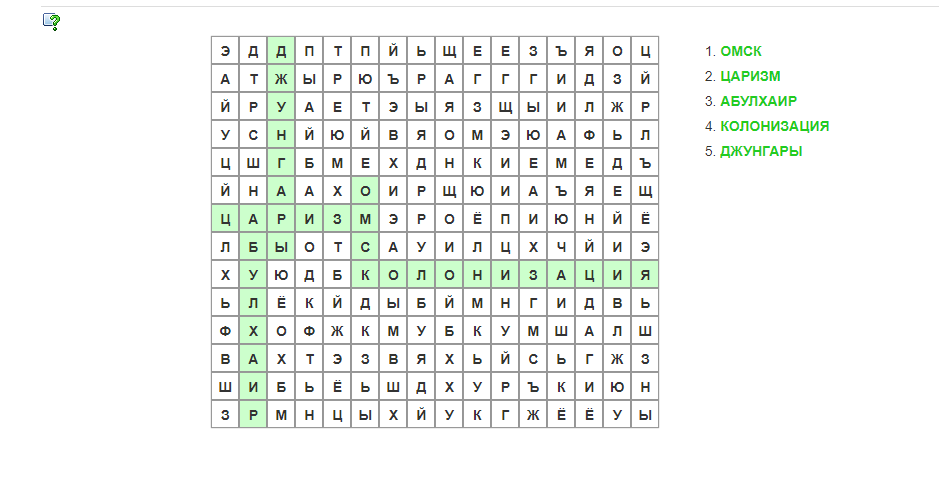 Джунгары, колонизация,Абулхаир,царизм, ОмскПроводится взаимооценивание Совместное целепологание.Выход на новую темуЗаполняют опорные блоки, соединяя их в нужной логической последовательности и составляют предложение, отражающее важное историческое событие в жизни Казахского ханства.Сегодня на уроке мы будем говорить о  причинах и последствиях обращения хана Абулхаира с письмом к Анне ИоановнеА к концу урока мы будем знать как происходил процесс присоединения Младшего жуза к России; Психологический настрой. Деление на группы.Проверка пройденного материалаМетод «Филворд»-найти понятия которые изучали в предшествующих темахДжунгары, колонизация,Абулхаир,царизм, ОмскПроводится взаимооценивание Совместное целепологание.Выход на новую темуЗаполняют опорные блоки, соединяя их в нужной логической последовательности и составляют предложение, отражающее важное историческое событие в жизни Казахского ханства.Сегодня на уроке мы будем говорить о  причинах и последствиях обращения хана Абулхаира с письмом к Анне ИоановнеА к концу урока мы будем знать как происходил процесс присоединения Младшего жуза к России; Психологический настрой. Деление на группы.Проверка пройденного материалаМетод «Филворд»-найти понятия которые изучали в предшествующих темахДжунгары, колонизация,Абулхаир,царизм, ОмскПроводится взаимооценивание Совместное целепологание.Выход на новую темуЗаполняют опорные блоки, соединяя их в нужной логической последовательности и составляют предложение, отражающее важное историческое событие в жизни Казахского ханства.Сегодня на уроке мы будем говорить о  причинах и последствиях обращения хана Абулхаира с письмом к Анне ИоановнеА к концу урока мы будем знать как происходил процесс присоединения Младшего жуза к России;Показывают решения задач, при возникновении вопросов разбирают с учителемРешают задания модуля платформы LearningAppsФормулируют темуОпределяют целиИнтерактивное обучениеПлатформа LearningApps https://learningapps.org/display?v=p33qqzz3a23Изучение нового материала1 группа .Задание   Прочти текст учебника, выдели мотивы присоединения Младшего жуза к РоссииМотивы присоединения Казахстана к РоссииДескриптор- обучающийся записал не менее 2                       мотивов для Младшего жуза и                        Абулхаира                      -записал не менее 3 личных мотивов                              для   Абулхаира                   -сформулировал выводФО взаимооценивание2. группа Задание  метод «Фишбоун» Изучив текст учебника Истории Казахстана стр. 6-7, выбирите последствия и  причины обращения Абулхайра к Российской империиИзучив текст учебника Истории Казахстана стр. 6-7, выбирите последствия и  причины обращения Абулхайра к Российской империи: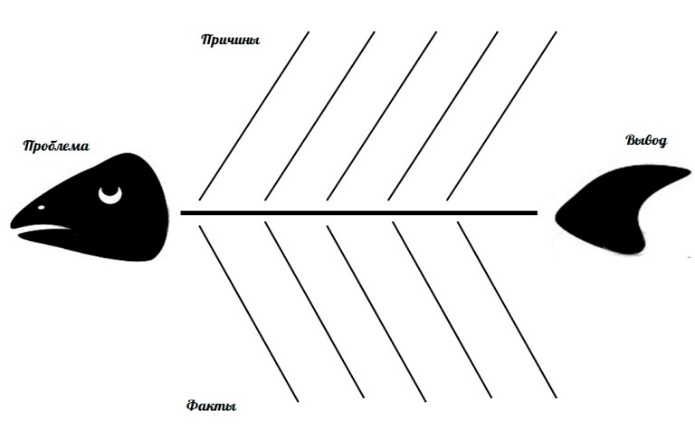 Дескрипторы: Выявляет не менее 3 политических причин обращения Абулхайра к Российской империи.Указывает не менее 3 последствий обращения Абулхайра к Российской империиДелает выводФО Словестная оценка учителя3  группа .Задание Прием .Личное мнениеПроанализируйте материал учебника и дополнительные сведения по данной теме, выскажите свою точку зрения о роли Абулхаира по принятию подданства Российской империи  в первой половине XVIII века Дескриптор:-указывает  не менее 2 положительных сторон,-указывает 3  отрицательных сторонФО- Согласен , не согласенЗакрепление 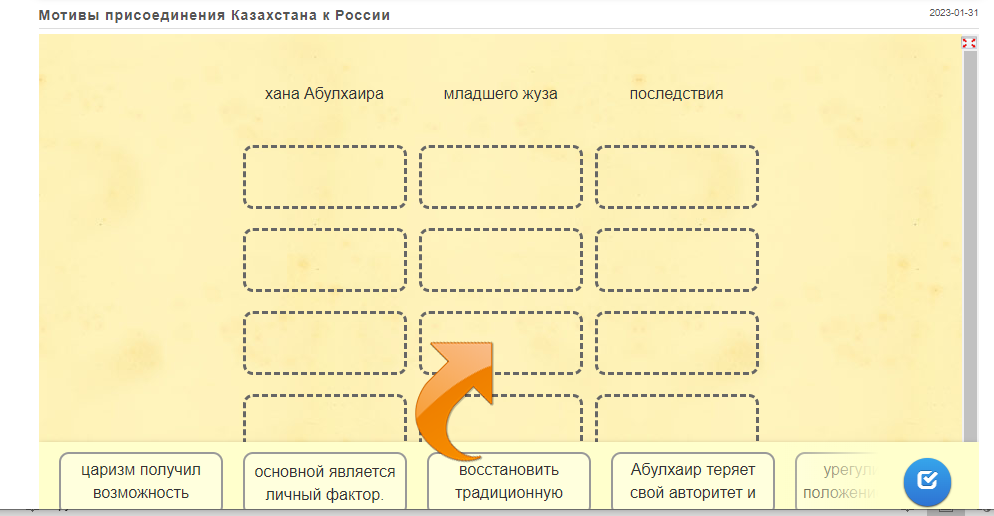 https://learningapps.org/display?v=p4z8uk8rt231 группа .Задание   Прочти текст учебника, выдели мотивы присоединения Младшего жуза к РоссииМотивы присоединения Казахстана к РоссииДескриптор- обучающийся записал не менее 2                       мотивов для Младшего жуза и                        Абулхаира                      -записал не менее 3 личных мотивов                              для   Абулхаира                   -сформулировал выводФО взаимооценивание2. группа Задание  метод «Фишбоун» Изучив текст учебника Истории Казахстана стр. 6-7, выбирите последствия и  причины обращения Абулхайра к Российской империиИзучив текст учебника Истории Казахстана стр. 6-7, выбирите последствия и  причины обращения Абулхайра к Российской империи:Дескрипторы: Выявляет не менее 3 политических причин обращения Абулхайра к Российской империи.Указывает не менее 3 последствий обращения Абулхайра к Российской империиДелает выводФО Словестная оценка учителя3  группа .Задание Прием .Личное мнениеПроанализируйте материал учебника и дополнительные сведения по данной теме, выскажите свою точку зрения о роли Абулхаира по принятию подданства Российской империи  в первой половине XVIII века Дескриптор:-указывает  не менее 2 положительных сторон,-указывает 3  отрицательных сторонФО- Согласен , не согласенЗакрепление https://learningapps.org/display?v=p4z8uk8rt231 группа .Задание   Прочти текст учебника, выдели мотивы присоединения Младшего жуза к РоссииМотивы присоединения Казахстана к РоссииДескриптор- обучающийся записал не менее 2                       мотивов для Младшего жуза и                        Абулхаира                      -записал не менее 3 личных мотивов                              для   Абулхаира                   -сформулировал выводФО взаимооценивание2. группа Задание  метод «Фишбоун» Изучив текст учебника Истории Казахстана стр. 6-7, выбирите последствия и  причины обращения Абулхайра к Российской империиИзучив текст учебника Истории Казахстана стр. 6-7, выбирите последствия и  причины обращения Абулхайра к Российской империи:Дескрипторы: Выявляет не менее 3 политических причин обращения Абулхайра к Российской империи.Указывает не менее 3 последствий обращения Абулхайра к Российской империиДелает выводФО Словестная оценка учителя3  группа .Задание Прием .Личное мнениеПроанализируйте материал учебника и дополнительные сведения по данной теме, выскажите свою точку зрения о роли Абулхаира по принятию подданства Российской империи  в первой половине XVIII века Дескриптор:-указывает  не менее 2 положительных сторон,-указывает 3  отрицательных сторонФО- Согласен , не согласенЗакрепление https://learningapps.org/display?v=p4z8uk8rt23Работа с текстомЗаполняют таблицуТекст учебника дополнительные источники. Раздаточный материалСловесная оценка учителя. РефлексияРЕФЛЕКСИЯ «Лестница успеха»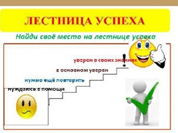 РЕФЛЕКСИЯ «Лестница успеха»РЕФЛЕКСИЯ «Лестница успеха»Учащиеся проводят рефлексию, оценивают качество работы, уровень усвоения (повторения), психологического комфорта, определяют совместные результаты работыЛиния укрепленийЗанимала территориюПротяженностьУйская линияот Верхнеяицкой крепости до Звериноголовской770 верстГорькая линияот Сибирского редута до Омской крепости553 верстКолыванская линияот крепости Усть-Каменогорской до крепости Кузнецкой723 верстИртышская линияот крепости Омской по правому берегу Иртыша до Малонарымского редута1684 верстНово-Ишимская линиясоединяла Уйскую линию с Иртышской540 верст